Guía de aprendizaje N° 13 Educación Matemática 3°ABCHola niños/as Espero que todos ustedes se encuentren muy bien de salud junto a sus familias.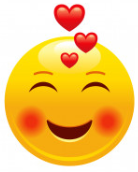 ACTIVIDADLes dejo el link con presentación y las actividades a realizar en tu cuaderno de ejercicios https://youtu.be/QmryUZV9NBo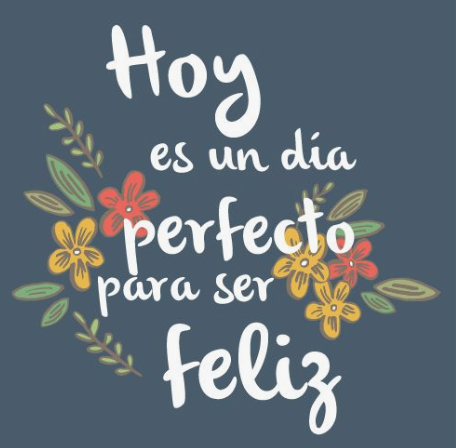 ¡Qué tengan lindo día!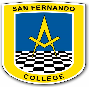 San Fernando College                                                                                                    Segundo Ciclo Básico “Terceros años”Profesoras: Elibett Aceituno y Agripina Castro.                                                    V.B. UTPNombreNombreNombreNombreNº de listaCursoFechaObjetivoObjetivoObjetivo3°A , B y CSemana del  30 de junio al 03 de Julio OA9 demostrar que comprenden la división ene le contexto de las tablas de hasta 10 por 10:Representando y explicando la división como repartición y agrupación en partes iguales con material concreto y pictórico.creando y resolviendo problemas en contextos que incluyan la repartición y la agrupación.Expresando la división como una sustracción repetida.OA9 demostrar que comprenden la división ene le contexto de las tablas de hasta 10 por 10:Representando y explicando la división como repartición y agrupación en partes iguales con material concreto y pictórico.creando y resolviendo problemas en contextos que incluyan la repartición y la agrupación.Expresando la división como una sustracción repetida.OA9 demostrar que comprenden la división ene le contexto de las tablas de hasta 10 por 10:Representando y explicando la división como repartición y agrupación en partes iguales con material concreto y pictórico.creando y resolviendo problemas en contextos que incluyan la repartición y la agrupación.Expresando la división como una sustracción repetida.ContenidosContenidosContenidosHabilidadesHabilidadesDivisiónDivisiónDivisiónIdentificar, expresar, aplica, descomponer  Identificar, expresar, aplica, descomponer  